
Olivia M. Scott
Olivia M. Scott500 Queen St ⁞ Portland, OR 55466(123) 456-7899 ⁞ info@hloom.com500 Queen St ⁞ Portland, OR 55466(123) 456-7899 ⁞ info@hloom.comObjectiveObjectiveSeeking a position as a Medical Assistant within a medical facility utilizing my administrative background, communication skills, and clinical experience to complement the functions of the facilitySeeking a position as a Medical Assistant within a medical facility utilizing my administrative background, communication skills, and clinical experience to complement the functions of the facilityKey QualificationsRelated SkillsOver 6 months’ practical experience working as a Medical AssistantHighly qualified in providing care to patientsSkilled in performing medical billing and coding proceduresProficient in MS Word, Excel, Outlook, and PowerPointAdministrativeFilling insurance formsScheduling of appointmentsPatient follow-upRoom preparation and supplies managementPhone triageClinicalRecording vital signsMedical terminology knowledgeProcedures and exams assistanceGiving injectionsLab testing / PhlebotomyPatient educationEmployment HistoryAdministrativeFilling insurance formsScheduling of appointmentsPatient follow-upRoom preparation and supplies managementPhone triageClinicalRecording vital signsMedical terminology knowledgeProcedures and exams assistanceGiving injectionsLab testing / PhlebotomyPatient educationFamily Health Clinic, Portland, OR 	 Jan 06 – Jun 06Medical Assistant InternPrepared patients for examinationsTook and recorded vital signs including height and weightAdministered medication and shotsAssisted physicians with clinical and medical proceduresEducated patients and familiesObtained laboratory samplesAdministrativeFilling insurance formsScheduling of appointmentsPatient follow-upRoom preparation and supplies managementPhone triageClinicalRecording vital signsMedical terminology knowledgeProcedures and exams assistanceGiving injectionsLab testing / PhlebotomyPatient educationEducationEducationPortland Community College 	Portland, ORAssociate in Medical Assisting 	 2006Portland Community College 	Portland, ORAssociate in Medical Assisting 	 2006Additional CapabilitiesAdditional CapabilitiesExcellent interpersonal and organizational skillsGood time management skillsDetail-oriented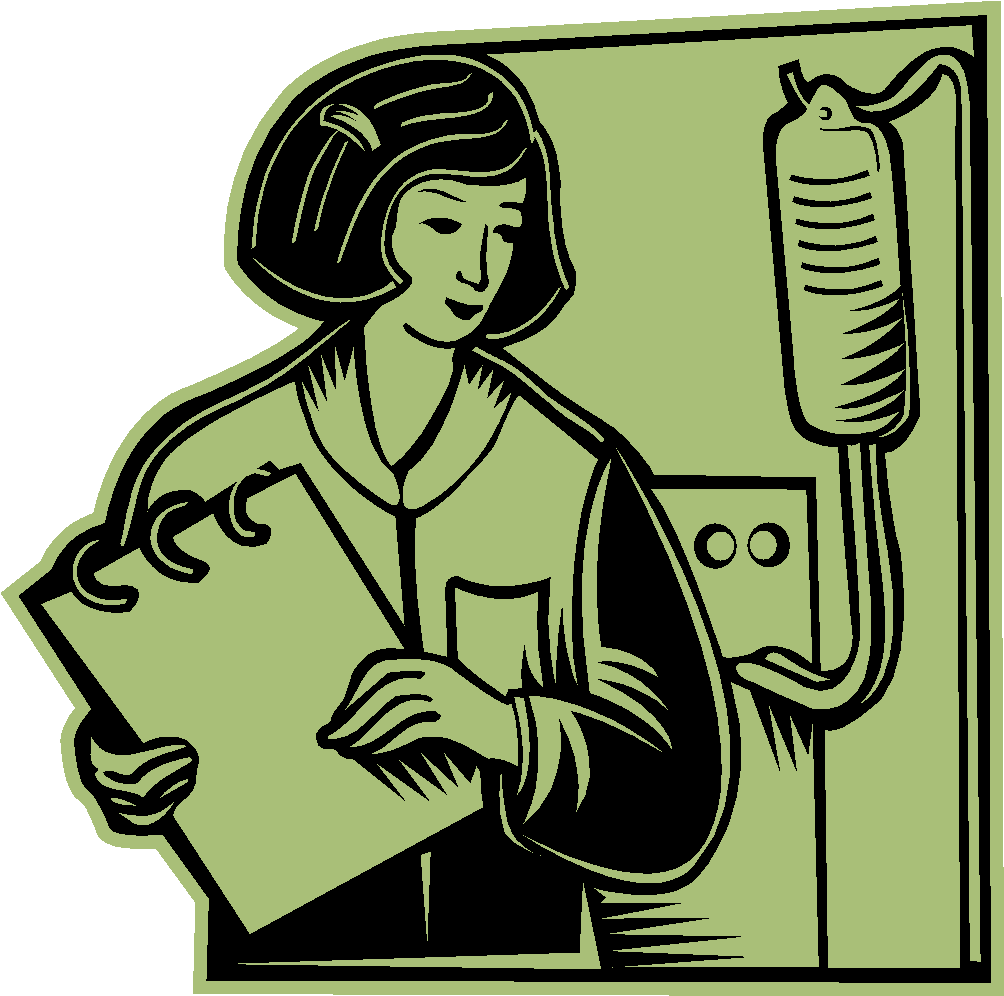 Computer savvyExcellent interpersonal and organizational skillsGood time management skillsDetail-orientedComputer savvy